Филиал Республиканского государственного предприятия на праве хозяйственного ведения «Казгидромет» Министерства экологии и природных ресурсов РК по Западно-Казахстанской области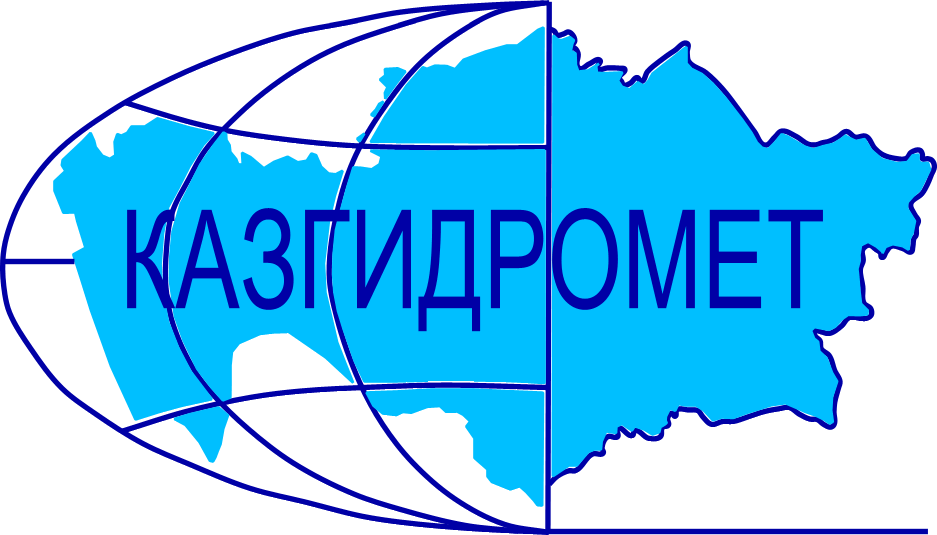 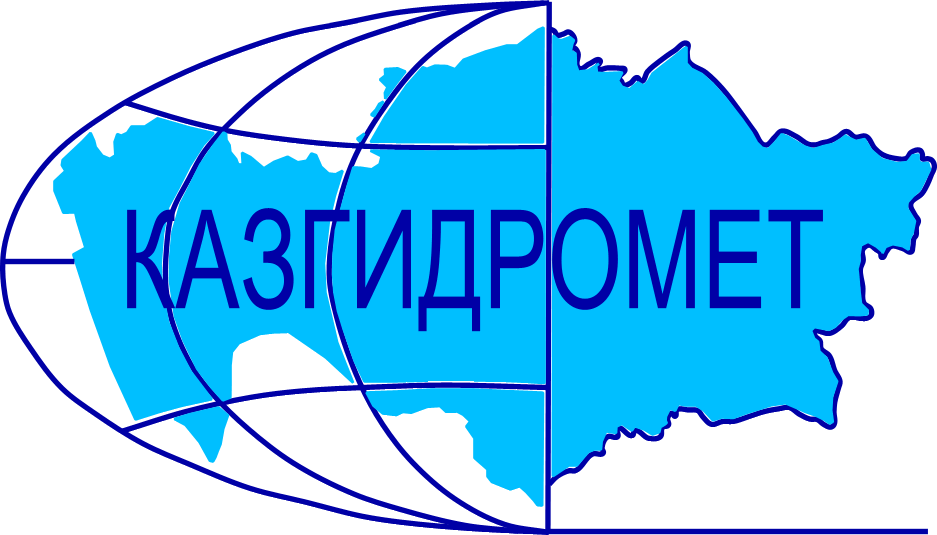 г. Уральск, ул. Жангир хана 61/1Ежедневный гидрологический бюллетень №34 Сведения о состоянии водных объектов Западно - Казахстанской области по данным гидрологического мониторинг на государственной сети наблюдений по состоянию на 8 час. 03 апреля 2024 года.В связи повышением температурного фона до + 15, + 20 градусов в период с 2-4 апреля 2024 года в Западно-Казахстанской области, а также наполнением русла рек талой водой ожидается ослабление ледовых явлений, подъем уровней воды на реках и превышение опасных отметок, при этом возможны разливы и подтопления. На гидропосту р.Малый Узень – с.Кошанколь вода вышла на лиманы нет доступа на гидропостуДиректор филиала             		                                                    Шапанов Т.К.Составила: инженер гидролог                                                                        Супалдьярова А.С.Қазақстан Республикасы Экология және табиғи ресурстар министрлігінің «Қазгидромет» шаруашылық жүргізу құқығындағы республикалық мемлекеттік кәсіпорнының Батыс Қазақстан облысы бойынша филиалыОрал қаласы, Жәңгір хан көшесі, 61/1№34 Күнделікті гидрологиялық бюллетень Мемлекеттік бақылау желісіндегі гидрологиялық мониторинг деректері бойынша  Батыс Қазақстан облысы су нысандарының 2024 жылғы 03 сәуірдегі сағат 8-гі  жай-күйі туралы мәліметтер. 2024 жылдың 2-4 cәуір аралығында Батыс Қазақстан облысында аралығында ауа температурасының +15,+20 градусқа дейін жоғарылауына байланысты, еріген қар ағындысының өзен арналарын толтыруына байланысты, мұздық құбылыстардың әлсіреуі, өзендерде су деңгейлерінің көтерілуі және қауіпті деңгейден асуы күтіледі, бұл ретте судың жайылуы және тасқыны болуы мүмкін.Филиал директоры		                                                                  Шапанов Т.К.Орындаған: инженер гидролог                                                                         Супалдьярова А.С.                                                                                                          Тел.: 8 (7112) 52-20-23Название гидрологического постаОпасный уровеньводы, смУровень воды, смИзменение уровня воды за сутки, ±смРасход воды, м³/секСостояние водного объектар.Урал – с.Январцево1250659+1041340Чистор.Урал – г.Уральск 850600+26Затор льда выше постар.Урал – c.Кушум850434+45635Подвижка льдар.Урал – c.Тайпак850113+1134Чистоканал Кушум- с.Кушум800729+1378.4Чистор.Илек – с.Чилик (Шыңғырлау)750783-4442Чистор.Шаган – с. Чувашинское1280-13001278+31279Ледоходр.Деркул – с.Таскала520396-88Лед тает на местер.Деркул – с.Белес600-650684-26149Чистор.Утва – с. Лубенка (Ақшат)540418-4530.2Чистор.Утва – с. Кентубек700748348ЛедоходР.Чижа 1 – с.Чижа 1646352-362.36Забереги остаточныер.Чижа 2 – с.Чижа 2780552-403.58Забереги остаточныер.Куперанкаты – с.Алгабас945478-16756.4Чистор.Шидерты  – с.Аралтобе960381+1276.2Ледоходр.Оленты– с.Жымпиты 490-520337-6392.0Ледоходр.Бол. Узень – с.Кайынды1700941+14357Чистор.Бол. Узень– с.Жалпактал790-820745-2Чистор.Мал. Узень – с.Бостандык6004070Чистор.Мал. Узень – с.Кошанколь 1200-1300ОЯр.Быковка– с.Чеботарево (Құрманғазы)810818+55.18Лед тает на местер.Рубежка – с.Рубежинское1000632+56ЧистоГидрологиялық бекеттердің атауыСудың шектік деңгейі, смСу дең-гейі,смСу деңгейі-нің тәулік ішінде өзгеруі,± смСу шығыны,  м³/секМұз жағдайы және мұздың қалыңдығы, смЖайық өз.  – Январцево ауылы1250659+1041340Мұздан тазардыЖайық өз.  – Орал қаласы850600+26Бекеттен жоғары мұз кептелісіЖайық өз. - Көшім ауылы850434+45635Мұздың ажырауыЖайық өз.  – Тайпақ ауылы850113+1134Мұздан тазардыканал өз. - Көшім ауылы800729+1378.4Мұздан тазардыЕлек өз.  – Шілік ауылы (Шыңғырлау)750783-4442Мұздан тазардыШаған өз.  – Чувашинское ауылы1280-13001278+31279Мұздың жүруіДеркөл өз.  – Таскала ауылы520396-88Мұз орнында ерудеДеркөл өз.  – Белес ауылы600-650684-26149Мұздан тазардыУтва өз. – Лубенка ауылы (Ақшат)540418-4530.2Мұздан тазардыУтва өз. –  Кентубек ауылы700748348Мұздың жүруі1- Шежін өз. – 1-Шежін ауылы646352-362.36Қалдық жағалық мұздар2- Шежін өз. – 2-Шежін ауылы780552-403.58Қалдық жағалық мұздарКөпіраңкаты өз. – Алгабас ауылы945478-16756.4Мұздан тазардыШідерті өз. – Аралтөбе ауылы960381+1276.2Мұздың жүруіӨлеңті өз. –  Жымпиты ауылы490-52092.0Мұздың жүруіҚараөзен өз. – Қайыңды ауылы1700941+14357Мұздан тазардыҚараөзен өз. –Жалпақтал  ауылы790-820745-2Мұздан тазардыСарыөзен өз.  – Бостандық ауылы6004070Мұздан тазардыСарыөзен өз.– Қошанкөл ауылы1200-1300Мұздан тазардыБыковка өз.  – Чеботарево ауылы (Құрманғазы)810818+55.18Мұз орнында ерудеРубежка өз. – Рубежинское ауылы1000632+56Мұздан тазарды